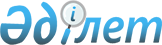 О внесении изменений и дополнения в постановление акимата города Шымкент от 7 марта 2019 года № 192 "Об утверждении государственного образовательного заказа на подготовку кадров с техническим и профессиональным, послесредним образованием на 2019-2020 учебный год"
					
			С истёкшим сроком
			
			
		
					Постановление акимата города Шымкент от 13 сентября 2019 года № 696. Зарегистрировано Департаментом юстиции города Шымкент 13 сентября 2019 года № 60. Прекращено действие в связи с истечением срока
      В соответствии с пунктом 2 статьи 27 Закона Республики Казахстан от 23 января 2001 года "О местном государственном управлении и самоуправлении в Республике Казахстан", подпунктом 7-3) пункта 3 статьи 6 Закона Республики Казахстан от 27 июля 2007 года "Об образовании", акимат города Шымкент ПОСТАНОВЛЯЕТ:
      1. Внести в постановление акимата города Шымкент от 7 марта 2019 года № 192 "Об утверждении государственного образовательного заказа на подготовку кадров с техническим и профессиональным, послесредним образованием на 2019-2020 учебный год" (зарегистрирован в Реестре государственной регистрации нормативных правовых актов за № 20, опубликовано 15 марта 2019 года в газете "Панорама Шымкента") следующие изменения и дополнение:
      строку 29 приложения к указанному постановлению
      "
      ";
      изложить в следующей редакции:
      "
      ". 
      дополнить строкой 42 следующего содержания:
      "
      ";
      строку 
      "
      ";
      изложить в следующей редакции:
      "
      ".
      2. Государственному учреждению "Управление образования города Шымкент" в порядке, установленном законодательными актами Республики Казахстан, обеспечить:
      1) государственную регистрацию настоящего постановления в Департаменте юстиции города Шымкент;
      2) в течение десяти календарных дней после государственной регистрации настоящего постановления направление его копии на официальное опубликование в периодические печатные издания, распространяемые на территории города Шымкент;
      3) размещение настоящего постановления на интернет-ресурсе акимата города Шымкент после его официального опубликования.
      3. Контроль за исполнением настоящего постановления возложить на первого заместителя акима города Шымкент Нуртай К.
      4. Настоящее постановление вводится в действие со дня его первого официального опубликования и распространяется на отношения, возникшее с 29 августа 2019 года.
					© 2012. РГП на ПХВ «Институт законодательства и правовой информации Республики Казахстан» Министерства юстиции Республики Казахстан
				
29
1211000
Швейное производство и моделирование одежды
350
дневная
28866,03
29
1211000
Швейное производство и моделирование одежды
294
дневная
28866,03
42
1211000
Швейное производство и моделирование одежды (инклюзив)
32
дневная
50558,28
Итого
2729
Итого
2705
      Аким города

Е. Айтаханов
